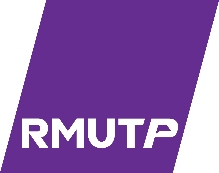 No............... (สำหรับเจ้าหน้าที่)ใบสมัครโครงการประกวดออกแบบชุดกีฬา มทร.พระนครRMUTP Sportswear Design Contestหัวข้อ : ก้าวสู่อัตลักษณ์ มทร.พระนคร: RMUTP Identity Next Step--------------------------------------------------------------------โปรดกรอกข้อมูลรายละเอียดให้ครบถ้วนชื่อทีม………………………………………………………………………………………………….……จำนวนสมาชิก ………….. คนชื่อ (นาย/นางสาว)………………………….……นามสกุล……………….…………..……ชื่อเล่น………………………..รหัสนักศึกษา……………………………………………………..ชั้นปี…………………………………………………………...คณะ………………………………………………………………….สาขาวิชา…………………………………………………….ที่อยู่ที่สามารถติดต่อได้…………………………………………………………………………………………………………….………………………………………………………………………………………………………………………………………………เบอร์โทรศัพท์มือถือ…………………………………………………..…….…E-mail……………………….……….……… ชื่อ (นาย/นางสาว)………………………….……นามสกุล……………….…………..……ชื่อเล่น………………………..รหัสนักศึกษา……………………………………………………..ชั้นปี…………………………………………………………...คณะ………………………………………………………………….สาขาวิชา…………………………………………………….ที่อยู่ที่สามารถติดต่อได้…………………………………………………………………………………………………………….………………………………………………………………………………………………………………………………………………เบอร์โทรศัพท์มือถือ…………………………………………………..…….…E-mail……………………….……….……… ชื่อ (นาย/นางสาว)………………………….……นามสกุล……………….…………..……ชื่อเล่น………………………..รหัสนักศึกษา……………………………………………………..ชั้นปี…………………………………………………………...คณะ………………………………………………………………….สาขาวิชา…………………………………………………….ที่อยู่ที่สามารถติดต่อได้…………………………………………………………………………………………………………….………………………………………………………………………………………………………………………………………………เบอร์โทรศัพท์มือถือ…………………………………………………..…….…E-mail……………………….……….……… No............... (สำหรับเจ้าหน้าที่)ใบสมัครโครงการประกวดออกแบบชุดกีฬา มทร.พระนครRMUTP Sportswear Design Contestหัวข้อ : ก้าวสู่อัตลักษณ์ มทร.พระนคร: RMUTP Identity Next Step--------------------------------------------------------------------ชื่อผลงาน…………………………………………………………………………………………………………………………………………..แนวคิดในการออกแบบ………………………………………………………………………………………………….……………………………………………………………………………………………………………………………………………………………………………….………………………………………………………………………………………………………………………………………………………….………………………………………………………………………………………………………………………………………………………….………………………………………………………………………………………………………………………………………………………….………………………………………………………………………………………………………………………………………………………….………………………………………………………………………………………………………………………………………………………….………………………………………………………………………………………………………………………………………………………….………………………………………………………………………………………………………………………………………………………….………………………………………………………………………………………………………………………………………………………….………………………………………………………………………………………………………………………………………………………….………………………………………………………………………………………………………………………………………………………….………………………………………………………………………………………………………………………………………………………….………………………………………………………………………………………………………………………………………………………….………………………………………………………………………………………………………………………………………………………….………………………………………………………………………………………………………………………………………………………….No............... (สำหรับเจ้าหน้าที่)ใบสมัครโครงการประกวดออกแบบชุดกีฬา มทร.พระนครRMUTP Sportswear Design Contestหัวข้อ : ก้าวสู่อัตลักษณ์ มทร.พระนคร: RMUTP Identity Next Step--------------------------------------------------------------------หลักฐานการสมัคร	1. ใบสมัคร (SDC-1) ที่กรอกข้อมูลครบถ้วน 			ทีมละ 1 ฉบับ	2. แนวคิดผลงาน (SDC-2) ที่กรอกข้อมูลครบถ้วน		ทีมละ 1 ฉบับ	3. รูปถ่ายหน้าตรงของผู้เข้าสมัคร				คนละ 1 รูป	4. สำเนาบัตรนักศึกษาพร้อมรับรองสำเนาถูกต้อง		คนละ 1 ฉบับ	5. สำเนาบัตรประชาชนพร้อมรับรองสำเนาถูกต้อง		คนละ 1 ฉบับ	**เอกสารหมายเลข 1 – 5 จัดส่งในรูปแบบไฟล์ pdf**	ลงชื่อ………………………………………………………(ผู้สมัคร)	(……………………………………………………….)	…………../……………………/…………..	ลงชื่อ………………………………………………………(ผู้สมัคร)	(……………………………………………………….)	…………../……………………/…………..	ลงชื่อ………………………………………………………(ผู้สมัคร)	(……………………………………………………….)	…………../……………………/…………..	** ลงนามลายมือชื่ออิเล็กทรอนิกส์ (e-Signature) **